Food Fair @ A. Y. Jackson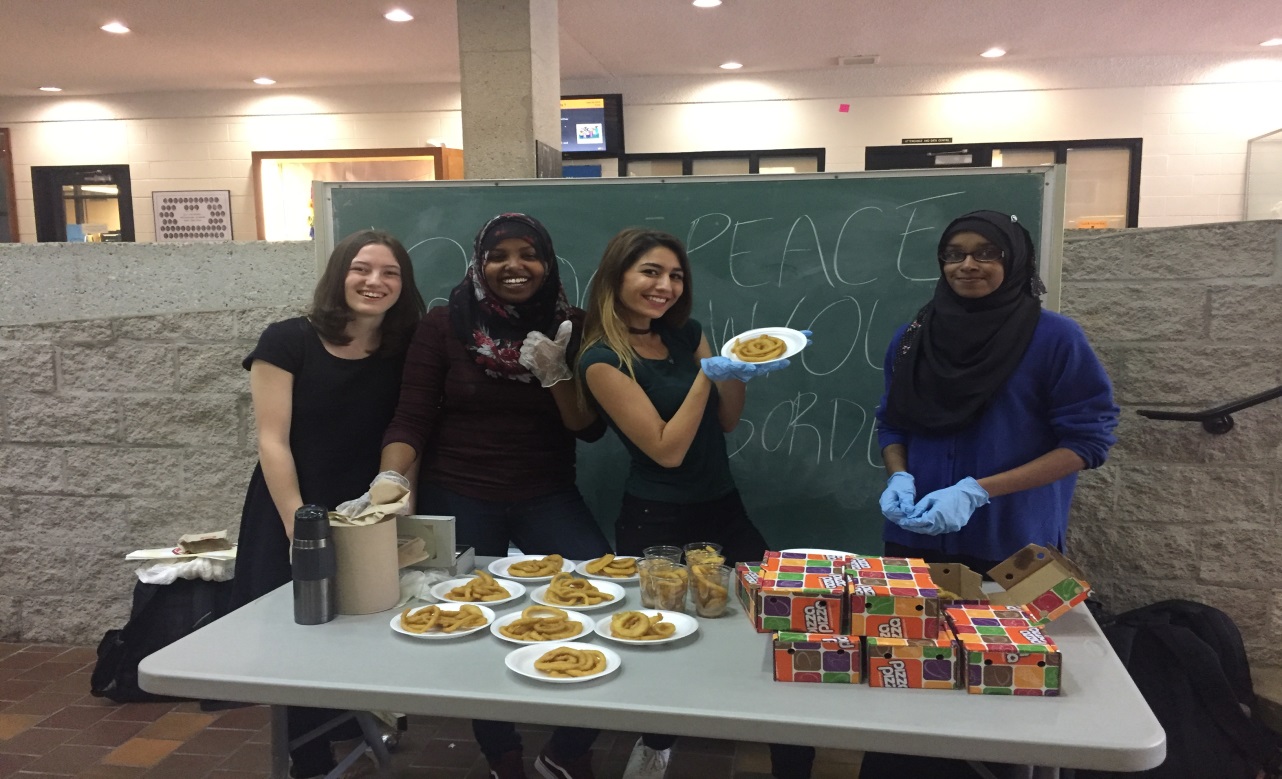 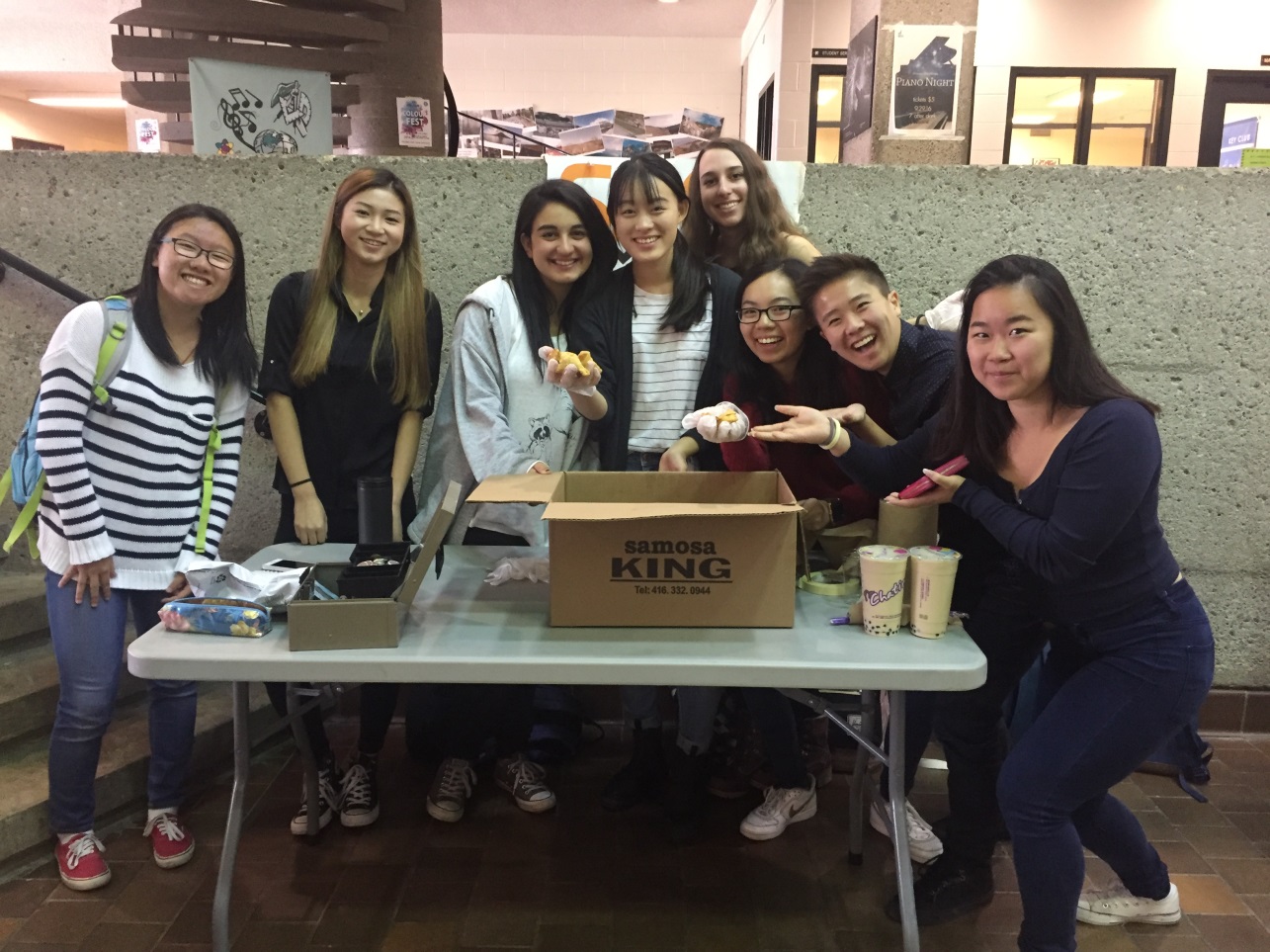 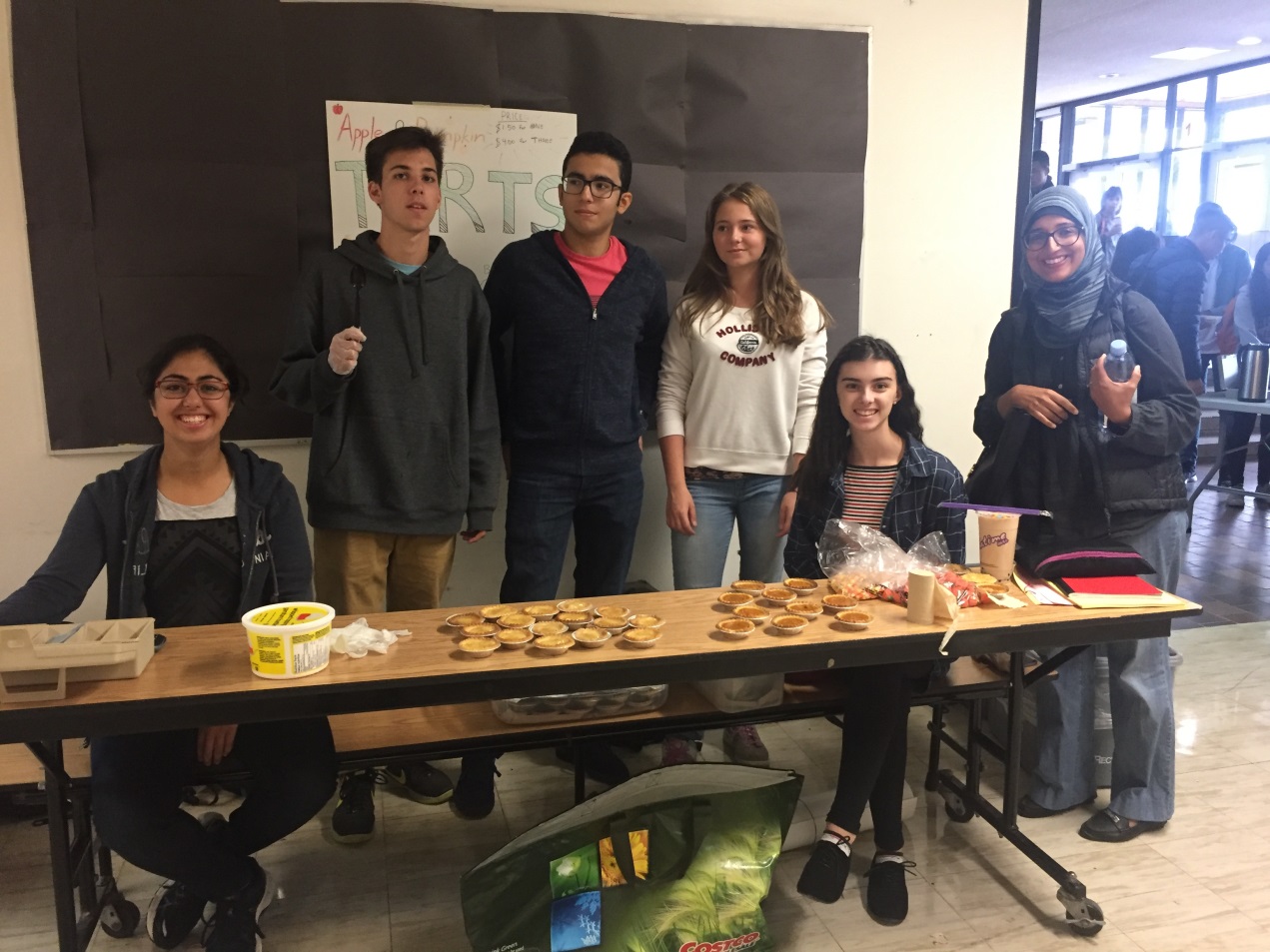 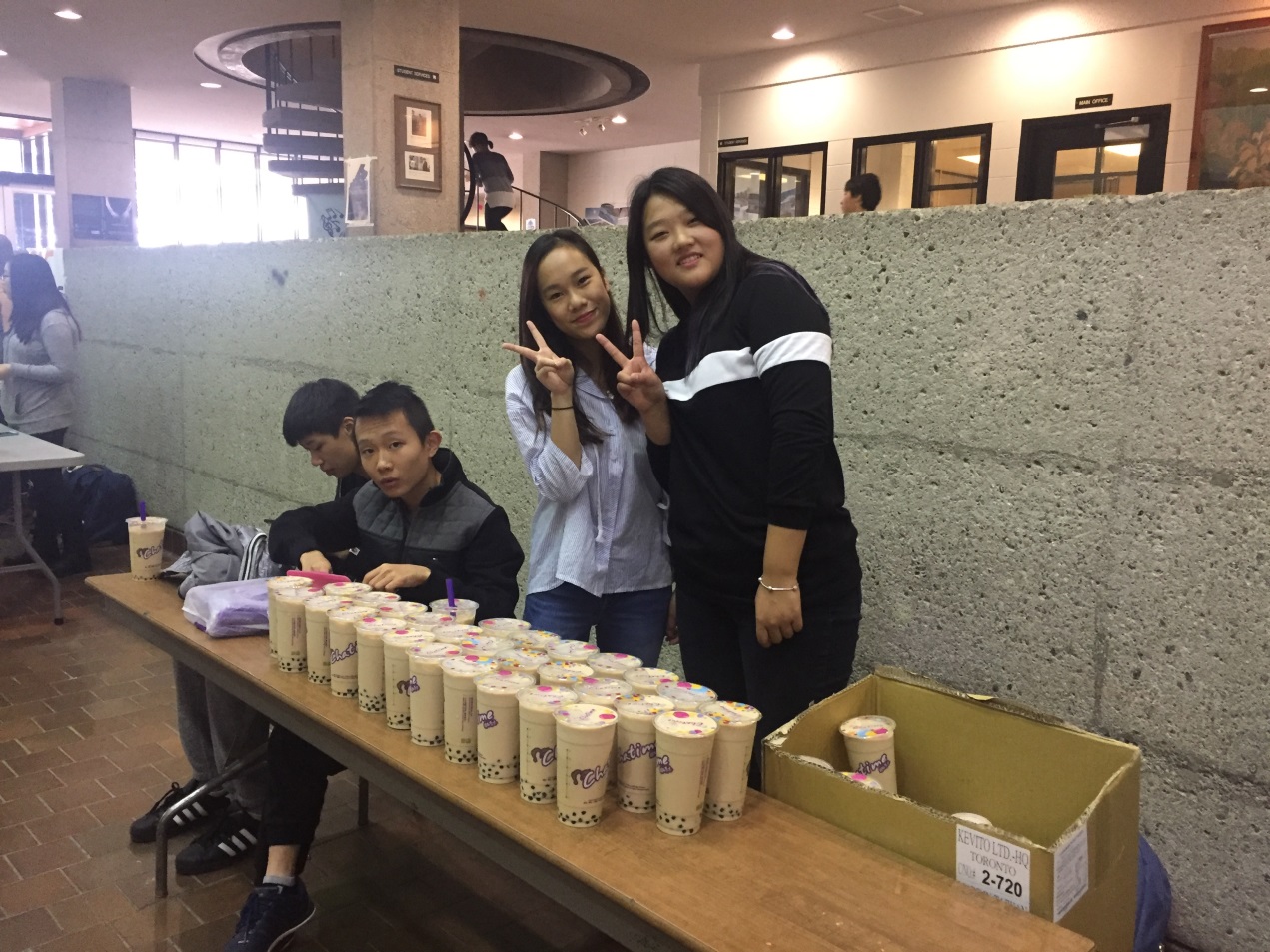 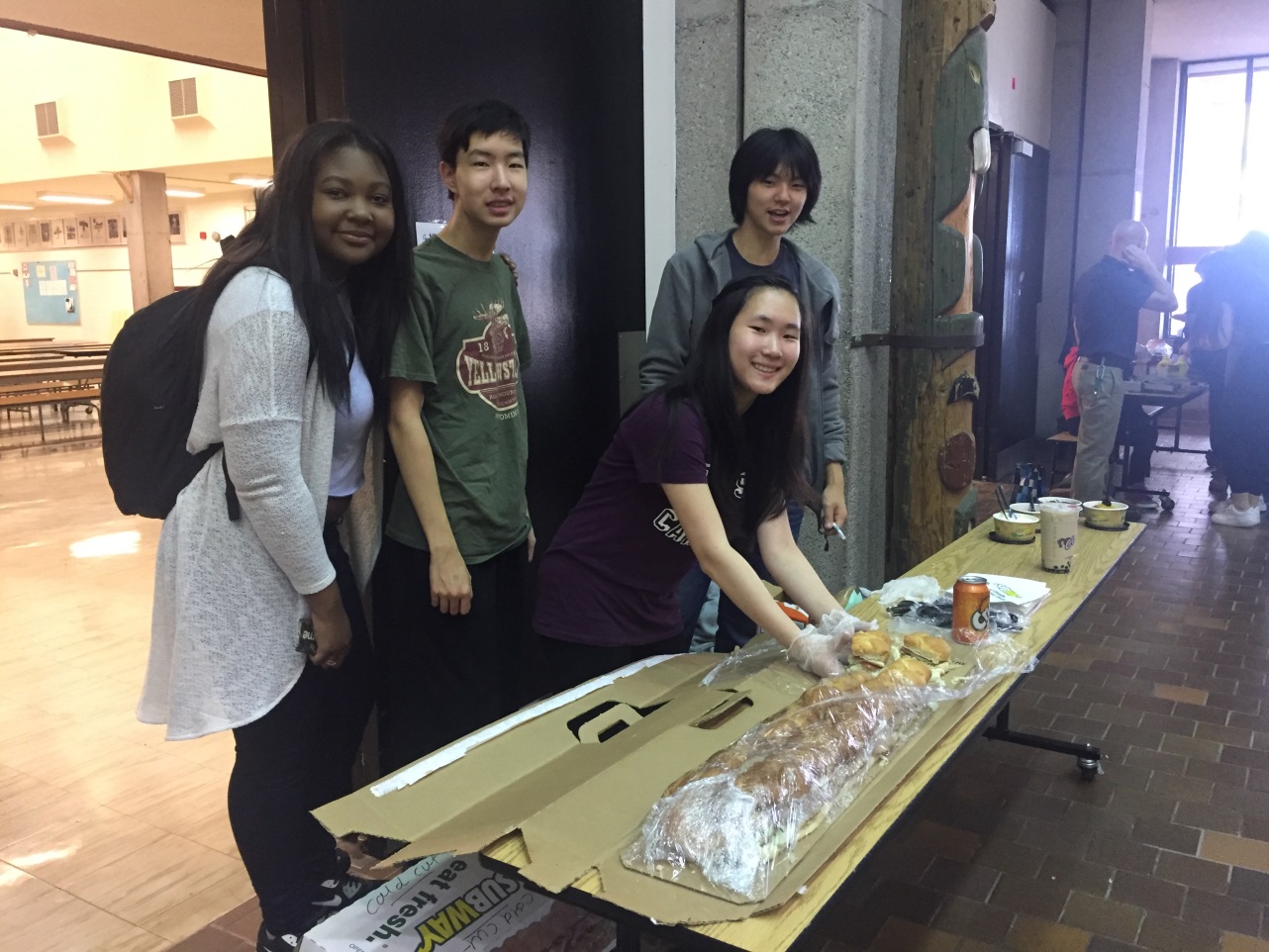 